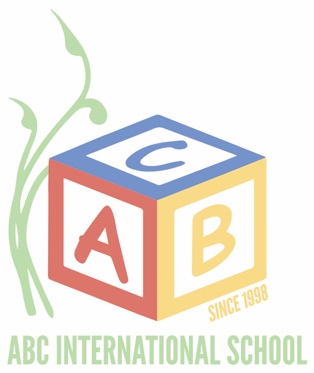 ABC International School Fees 2017 – 2018Annual tuition is due in 3 payments; Summer Term is not mandatory. Yearly billing is available. A ¥50,000 Discount is awarder when yearly payments are made in full.Mandatory National Holidays are observed1st term September 3rd-November 30thSecond Term December 3rd-March 29th (Regular programs are on Holiday from December 17th-January 8th)Winter Camp December 17th-21stSpring Camp April 1st-6thSummer Term: June 19th – August 18th (Can be billed weekly or monthly)A Non- Refundable School Membership Fee of 200,000 Yen per Family is required at the time of admission. This Fee covers all students in a family.  Cocoon Division for 12-36-month-old children (at time of entry) Per Term FeesButterfly Division for 32 month-5.5 Year Olds – (at time of entry) Per Term Fees*Please note that children aged 4 or older as of September 1st, 2018 must attend either long or full day programsWeekly Spring Camp, Winter Camp and Summer Term FeesCaterpillar Afternoon Preschool A Non- refundable Afternoon Preschool Membership Fee of 100,000 Yen per child is required at the time of admission.  Per Term FeesAn 8% tax charge will be added to all fees as required by Japanese law.A per term school maintenance fee of ¥25,000 Yen will be billed per student.PLEASE NOTE: Tuition fees will be pro-rated for students entering mid-term. All fees, without exception, are non- refundable.Absolutely no refunds will be given under any circumstanceShort Day (4 Hours)8:30-12:30Long Day (6 Hours)8:30-2:30Full Day (8 Hours)8:00-4:002 days per week          Tuesday/Thursday¥ 350,000¥454,000¥547,0003 days per week          Monday, Wednesday, Friday¥ 485,000¥641,000¥781,0005 days per week          Monday-Friday¥ 783,000¥1,043,000¥ 1,277,000Short Day (5 Hours)8:45-1:45Long Day (6 Hours)8:45-2:45Full Day (8 Hours)8:00-4:002 days per week          Tuesday/Thursday¥ 412,000¥ 491,000¥ 590,0003 days per week          Monday, Wednesday, Friday¥ 562,000¥ 669,000¥ 815,0005 days per week          Monday-Friday¥ 915,000¥1,015,000¥1,262,0001-6 year oldsShort Day 4 hours programMonday – Friday¥45,000 per week1-6 year oldsLong Day 6 hours programMonday – Friday¥65,000 per week1-6 year oldsFull Day 8 hours programMonday – Friday¥85,000 per weekShort Day (3 Hours)1:00-4:002 days per week          Tuesday/Thursday¥ 234,0003 days per week          Monday, Wednesday, Friday¥ 322,0005 days per week          Monday-Friday¥487,000